Sort the words and make sentencesSort the words into categories and make sentencesSort the following words into categories by putting them in the correct place in the table. Then write a sentence containing each word. There are examples in the table:すし		いきます	のみます	おてら	おにぎり	ピックニックふゆ		こうえん	あめ		みます	おもしろい	はるとります	うるさい	じんじゃ	やきとり	かさ		たのしいなつ		やま		だんご	かわいい	いい		あきかわ		トランプ	おいしい	まずい	かきます	きもの	カラオケMake your sentences into questions and ask a friendOn a piece of paper, make 5 sentences you wrote in the table into a question. For example にわがすきですか.Check with your teacher to see if they are correct. Go and ask one classmate your 5 questions and answer the 5 questions of another classmate.Using にいきます to say where you are goingPractise the [place/event] にいきます structure by translating the following sentences into Japanese.© State of New South Wales (Department of Education), 2023The copyright material published in this resource is subject to the Copyright Act 1968 (Cth) and is owned by the NSW Department of Education or, where indicated, by a party other than the NSW Department of Education (third-party material).Copyright material available in this resource and owned by the NSW Department of Education is licensed under a Creative Commons Attribution 4.0 International (CC BY 4.0) licence.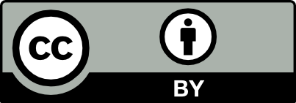 This licence allows you to share and adapt the material for any purpose, even commercially.Attribution should be given to © State of New South Wales (Department of Education), 2023.Material in this resource not available under a Creative Commons licence:the NSW Department of Education logo, other logos and trademark-protected materialmaterial owned by a third party that has been reproduced with permission. You will need to obtain permission from the third party to reuse its material.Links to third-party material and websitesPlease note that the provided (reading/viewing material/list/links/texts) are a suggestion only and implies no endorsement, by the New South Wales Department of Education, of any author, publisher, or book title. School principals and teachers are best placed to assess the suitability of resources that would complement the curriculum and reflect the needs and interests of their students.If you use the links provided in this document to access a third-party's website, you acknowledge that the terms of use, including licence terms set out on the third-party's website apply to the use which may be made of the materials on that third-party website or where permitted by the Copyright Act 1968 (Cth). The department accepts no responsibility for content on third-party websites.CategorySentencePlacesにわにわがすきです。Food/drinkアイスクリームアイスクリームはおいしいです。Verbsたべますすしをたべます。Nouns (other than food and drink)しゃしんしゃしんをとります。Adjectivesきれいじんじゃはきれいです。Seasonsあきあきはたのしいです。I go to the park.At new year I go to the shrine.In winter I go to the mountains.In December I go to the river.In October I go to the sports festival.